Департамент природных ресурсов, экологии и агропромышленного комплекса Ненецкого автономного округа в соответствии с Правилами проведения антикоррупционной экспертизы нормативных правовых актов и проектов нормативных правовых актов, утвержденными постановлением Правительства Российской Федерации от 26.02.2010 № 96, и законом Ненецкого автономного округа от 03.02.2006 № 673-оз «О нормативных правовых актах Ненецкого автономного округа» размещает проект для проведения независимой антикоррупционной экспертизы. Срок приёма заключений независимой экспертизы: с 19.04.2018 по 18.05.2018.Экспертные заключения на проект приказа направляются по электронному адресу: DPREAK@ogvnao.ru, или почтой (нарочным) по адресу: 166000, Ненецкий автономный округ, г.Нарьян-Мар, ул. Выучейского д. 36, каб. 6,  Телефон для справок: 8 (81853) 2-38-63 (Мизгирёв Александр Владимирович).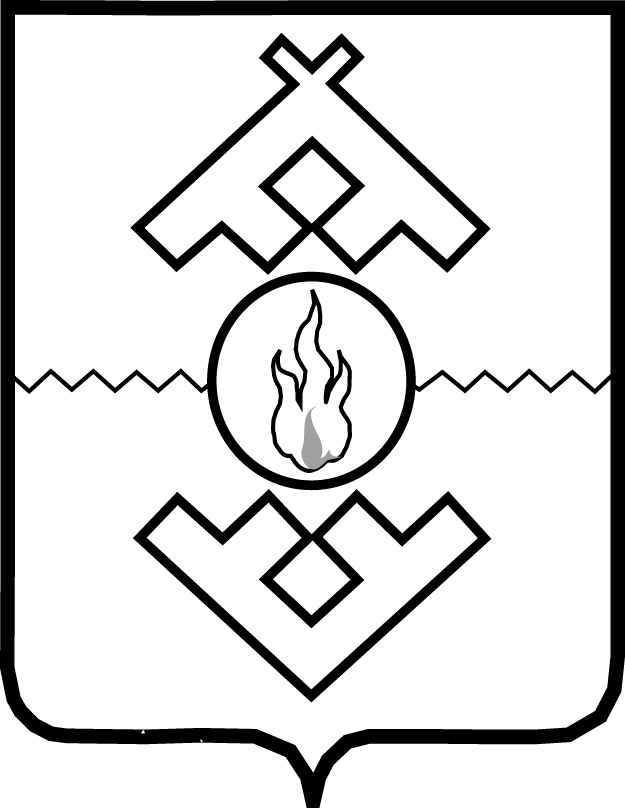 Администрация Ненецкого автономного округаПОСТАНОВЛЕНИЕот ___________________2018 г. № ____г. Нарьян-МарОб утверждении Порядка предоставления субсидии на возмещение части затрат на создание и (или) модернизацию объектов агропромышленного комплекса Ненецкого автономного округаВ соответствии со статьей 78 Бюджетного кодекса Российской Федерации Администрация Ненецкого автономного округа ПОСТАНОВЛЯЕТ:1. Утвердить Порядок предоставления субсидии на возмещение части затрат на создание и (или) модернизацию объектов агропромышленного комплекса Ненецкого автономного округа согласно Приложению.2. Настоящее постановление вступает в силу со дня его официального опубликования.Временно исполняющий обязанности губернатора Ненецкого автономного округа                                                  А.В. ЦыбульскийПриложениек постановлению АдминистрацииНенецкого автономного округаот __.____.2018 № ____-п 
«Об утверждении Порядка предоставления субсидии на возмещение части затрат на создание и (или) модернизацию объектов агропромышленного комплекса Ненецкого автономного округа»Порядок 
предоставления субсидии на возмещение части затрат на создание и (или) модернизацию объектов агропромышленного комплекса Ненецкого автономного округаРаздел IОбщие положения1. Настоящий Порядок определяет условия и порядок предоставления субсидии на возмещение части затрат на создание и (или) модернизацию объектов агропромышленного комплекса Ненецкого автономного округа (далее соответственно - Порядок, субсидия), порядок возврата субсидии в случае нарушения условий, установленных при ее предоставлении.2. Право на получение субсидии имеют (далее - заявители, получатели):1) сельскохозяйственные товаропроизводители, признаваемые таковыми в соответствии с Федеральным законом от 29.12.2006 № 264-ФЗ «О развитии сельского хозяйства», зарегистрированные на территории Ненецкого автономного округа, за исключением граждан, ведущих личное подсобное хозяйство;2) российские организации агропромышленного комплекса.3. Для целей Порядка используются следующие основные понятия:«животноводческий комплекс молочного направления (молочная ферма)» – комплекс зданий, строений и сооружений, предназначенный для обеспечения производства молока и оснащенный производственными помещениями для содержания и доения коров и (или) коз и (или) выращивания молодняка, откорма, искусственного осеменения, связанными единым технологическим процессом на базе комплексной механизации производственных процессов, а также специализированные фермы и (или) площадки по выращиванию и (или) откорму молодняка крупного рогатого скота молочных пород, здания вспомогательного назначения – ветеринарно-санитарные и хозяйственно-бытовые постройки, инженерные коммуникации, сооружения для хранения и приготовления кормов, хранения навоза, помещения для стоянки техники;«оленеводческий комплекс по убою и первичной переработке (убойный цех)» – здание или сооружение, предназначенное для убоя оленей и разделки туш убойных животных, с изолированными помещениями и коммуникациями для полного технологического цикла первичной переработки продукции оленеводства, утилизации отходов убоя и оснащенные соответствующим оборудованием, в том числе холодильными камерами;«создание» – строительство зданий, строений, сооружений, а также оснащение их специальной техникой и оборудованием, предусмотренных соответствующим инвестиционным проектом;«инвестиционный проект» – документация, включающая обоснование экономической целесообразности, объема и сроков осуществления капитальных вложений, в том числе необходимая проектная документация, разработанная в соответствии с законодательством Российской Федерации, а также описание практических действий по осуществлению инвестиций (бизнес-план);«фактическая стоимость объекта» – сумма затрат, понесенных получателем на создание и (или) модернизацию объекта агропромышленного комплекса.4. Субсидии предоставляются на возмещение части затрат по следующим направлениям:а) создание и (или) модернизация животноводческих комплексов молочного направления (молочных ферм), принадлежащих на праве собственности сельскохозяйственным товаропроизводителям, за исключением граждан, ведущих личное подсобное хозяйство, и российским организациям агропромышленного комплекса;б) создание и (или) модернизация оленеводческих комплексов по убою и первичной переработке (убойных цехов), принадлежащих на праве собственности сельскохозяйственным товаропроизводителям, за исключением граждан, ведущих личное подсобное хозяйство, и российским организациям агропромышленного комплекса.5. Субсидии предоставляются Департаментом природных ресурсов, экологии и агропромышленного комплекса Ненецкого автономного округа (далее - Департамент) на безвозмездной и безвозвратной основе в пределах средств, установленных законом Ненецкого автономного округа об окружном бюджете на соответствующий финансовый год и лимитами бюджетных обязательств, доведенных в установленном порядке Департаменту как получателю средств окружного бюджета на цели, предусмотренные пунктом 1 настоящего Порядка.Раздел IIУсловия и порядок предоставления субсидий Глава 1. Общие положения и требования к заявителям6. Субсидии предоставляются при соблюдении следующих условий:1) создаваемый и (или) модернизируемый объект агропромышленного комплекса расположен на территории Ненецкого автономного округа и находится в собственности у заявителя;2) наличие поголовья крупного рогатого скота или оленей (для сельхозтоваропроизводителей);3) заключение между Департаментом и заявителем соглашения, предусматривающего обязательства сельхозтоваропроизводителя по гарантированному использованию объекта в соответствии с проектной мощностью не позднее 2 лет с момента введения его в эксплуатацию.7. Заявитель на первое число месяца, в котором планируется заключение соглашения о предоставлении субсидии, должен соответствовать следующим требованиям:а) не иметь задолженности по заработной плате перед работниками сельскохозяйственного товаропроизводителя;б) не иметь неисполненной обязанности по уплате налогов, сборов, страховых взносов, пеней, штрафов, процентов, подлежащих уплате в соответствии с законодательством Российской Федерации о налогах и сборах;в) не иметь неисполненной обязанности по уплате страховых взносов на обязательное социальное страхование от несчастных случаев на производстве и профессиональных заболеваний и иных обязательных платежей в бюджет Фонда социального страхования Российской Федерации, подлежащих уплате в соответствии с законодательством Российской Федерации об обязательном социальном страховании от несчастных случаев на производстве и профессиональных заболеваний;г) не иметь просроченной задолженности по возврату в окружной бюджет субсидий, бюджетных инвестиций, предоставленных в том числе в соответствии с иными правовыми актами Ненецкого автономного округа, и иной просроченной задолженности перед окружным бюджетом;д) не находиться в процессе реорганизации, ликвидации или банкротства - для организации, а для индивидуального предпринимателя - не находиться в процессе банкротства или не прекратить деятельность в качестве индивидуального предпринимателя;е) не являться иностранным юридическим лицом, а также российским юридическим лицом, в уставном (складочном) капитале которого доля участия иностранных юридических лиц, местом регистрации которых является государство или территория, включенные в утверждаемый Министерством финансов Российской Федерации перечень государств и территорий, предоставляющих льготный налоговый режим налогообложения и (или) не предусматривающих раскрытия и представления информации при проведении финансовых операций (офшорные зоны) в отношении таких юридических лиц, в совокупности превышает 50 процентов;ж) не быть получателем средств из окружного бюджета на основании иных нормативных правовых актов Ненецкого автономного округа на цели, указанные в пункте 4 настоящего Порядка.8. Субсидии предоставляются на основании Соглашения о предоставлении субсидии, заключаемого Департаментом с заявителем на соответствующий финансовый год, по типовой форме, утвержденной исполнительным органом государственной власти Ненецкого автономного округа в области управления финансами (далее - Соглашение).Соглашение должно предусматривать согласие получателей субсидий и лиц, являющихся поставщиками по договорам, заключенным в целях исполнения обязательств по Соглашению, на осуществление Департаментом и исполнительными органами государственной власти Ненецкого автономного округа, осуществляющими государственный финансовый контроль проверок соблюдения ими условий, целей и порядка предоставления субсидий.9. Департаментом в форме распоряжения принимаются следующие решения:1) о заключении Соглашения и предоставлении субсидии; 2) об отказе в заключении Соглашения и отказе в предоставлении субсидии;3) об отмене распоряжения о заключении Соглашения и предоставлении субсидии.10. Департамент в течение 3 рабочих дней со дня принятия решений, указанных в пункте 9 настоящего Порядка, направляет заявителю копию соответствующего решения посредством почтового отправления с уведомлением 
о вручении или по электронной почте (если заявитель указал такой способ 
в заявлении), либо в случае явки заявителя вручает лично под роспись.11. Перечисление средств субсидии на расчетный или корреспондентский счета заявителя, открытые в кредитной организации, по реквизитам, указанным в Соглашении осуществляется Департаментом в течение 10 рабочих дней со дня принятия решения о предоставлении субсидии. Глава 2. Требования к документам, представляемым для получения субсидий12. Документы, указанные в пункте 16 настоящего Порядка, заполняются от руки или машинописным способом. Документы не должны быть заполнены карандашом. Тексты документов должны быть написаны разборчиво. 
В документах не должно содержаться подчисток, приписок, зачеркнутых слов 
и иных не оговоренных в них исправлений. Документы не должны иметь повреждений, наличие которых не позволяет однозначно истолковать 
их содержание.Заявитель несет ответственность за достоверность предоставляемых сведений (документов).13. Копии документов должны быть удостоверены нотариусом или другим должностным лицом, имеющим право совершать нотариальные действия, либо заверяются подписью руководителя юридического лица, индивидуальным предпринимателем, главой крестьянско-фермерского хозяйства с указанием фамилии, имени, отчества (при наличии) и печатью (при наличии).Копии документов, представленные с предъявлением подлинника, заверяются специалистом Департамента, осуществляющим прием документов.14. Представленные заявителем документы возврату не подлежат 
и хранятся в Департаменте.15. От имени заявителей вправе выступать:1) руководитель юридического лица, индивидуальный предприниматель, глава крестьянско-фермерского хозяйства;2) представитель при наличии доверенности, подписанной руководителем юридического лица, индивидуальным предпринимателем, главой крестьянско-фермерского хозяйства.Глава 3. Порядок заключения Соглашения и порядок предоставления субсидии 
16. Для заключения Соглашения и предоставления субсидии заявитель 
не позднее 1 декабря текущего года представляет или направляет 
в Департамент следующие документы:1) заявление по форме согласно Приложению 1 к настоящему Порядку;2) доверенность, удостоверяющую полномочия представителя заявителя 
на подписание и (или) представление заявления о заключении Соглашения (в случае подписания и (или) представления заявления о получении субсидии представителем заявителя);3) документы, удостоверяющие юридический статус заявителя (предоставляется при первом обращении в текущем финансовом году, а также в случае внесения изменений):выписку из Единого государственного реестра юридических лиц, полученную не ранее чем за месяц до даты подачи заявления о предоставлении субсидии (для юридических лиц);выписку из Единого государственного реестра индивидуальных предпринимателей, полученную не ранее чем за месяц до даты подачи заявления 
о предоставлении субсидии (для индивидуальных предпринимателей 
и крестьянско-фермерских хозяйств);4) график выполнения мероприятий по созданию и (или) модернизации объекта агропромышленного комплекса, подписанный руководителем заявителя;5) документацию по инвестиционному проекту:а) копию сводного сметного расчета и (или) уточненного сводного сметного расчета, в случаях, когда фактический объем произведенных затрат по инвестиционному проекту отличается от сводного сметного расчета в сторону уменьшения и подтвержден представленными в Департамент документами, указанными в подпунктах 6, 7 настоящего пункта;б) пояснительную записку, подписанную заявителем;в) копии разрешения на строительство объекта;г) копию акта приемки объекта и (или) разрешения на ввод объекта в эксплуатацию и (или) документов, подтверждающих приобретение техники и (или) оборудования;6) копии следующих документов, подтверждающих фактически понесенные прямые затраты на создание и (или) модернизацию объекта:- договор подряда (выполнения работ) и (или) договор на приобретение оборудования;- акт приемки законченного строительством объекта по форме № КС-11;- акт о приеме-передаче объекта основных средств по форме № ОС-1;- акт о приемке выполненных работ по форме № КС-2 и, при наличии, товарные накладные или акты приема-передачи техники и оборудования;- справки о стоимости выполненных работ и затрат по форме № КС-3 и, при наличии, товарные накладные или акты приема-передачи техники и оборудования;- акт о приеме-передаче оборудования в монтаж по форме № ОС-15;- выписки по расчетному счету, платежные поручения с оригинальной отметкой банка о проведении платежа;7) копии документов, подтверждающих фактически понесенные прямые затраты на приобретение техники и оборудования:- договоры купли-продажи (поставки);- технические паспорта на технику и оборудование;- акт о приеме-передаче основных средств по форме № ОС-1;- товарные накладные или универсальные передаточные документы, или товарно-транспортные накладные, или акт приема-передачи;- выписки по расчетному счету, платежные поручения с оригинальной отметкой банка о проведении платежа;8) сведения налогового органа об отсутствии у заявителя по состоянию 
на 01 число месяца, в котором заявитель обратился за предоставлением субсидии, неисполненной обязанности по уплате налогов, сборов, страховых взносов, пеней, штрафов, процентов, подлежащих уплате в соответствии с законодательством Российской Федерации о налогах и сборах;9) копия правоустанавливающего документа, подтверждающего право собственности заявителя на расположенный на территории Ненецкого автономного округа объект, часть понесенных затрат на создание и (или) модернизацию которого заявляется к возмещению, заверенная руководителем заявителя;10) отчетность о финансово-экономическом состоянии по формам, установленным Министерством сельского хозяйства Российской Федерации, за год, предшествующий году обращения за предоставлением субсидии, если ранее такая отчетность заявителем в Министерство не предоставлялась.17. Заявитель вправе не представлять в Департамент документ, указанный в подпунктах 3, 8 пункта 16 настоящего Порядка.В этом случае Департамент в порядке межведомственного информационного взаимодействия запрашивает сведения, содержащиеся в указанном документе, в уполномоченном органе, в распоряжении которого они находятся, в срок не позднее 5 рабочих дней со дня регистрации заявления.18. Департамент в порядке очередности рассматривает представленные документы в течение 20 рабочих дней со дня регистрации заявления, осуществляет проверку представленных документов и принимает решение о заключении Соглашения и предоставлении субсидии либо об отказе в заключении Соглашения и предоставлении субсидии. 19. Соглашение заключается между Департаментом и заявителем, в отношении которого принято решение о заключении Соглашения и предоставлении субсидии, в течение 15 рабочих дней со дня принятия решения.При направлении копии решения о заключении Соглашения 
и предоставлении субсидии к нему прикладывается два экземпляра Соглашения, заполненных и подписанных со стороны Департамента.Заявитель или его представитель в течение 5 рабочих дней с даты получения Соглашения (в 2 экземплярах), подписывает его и направляет 1 экземпляр подписанного Соглашения в Департамент или письменно извещает Департамент об отказе от подписания Соглашения с указанием причин отказа.Непредставление заявителем в указанный срок подписанного им Соглашения или извещения об отказе от подписания Соглашения признается отказом заявителя от заключения Соглашения.20. Основаниями для принятия решения об отказе в заключении Соглашения и отказе в предоставлении субсидии являются:1) несоответствие заявителя требованиям, установленным пунктами 2 и 7 настоящего Порядка;2) несоблюдение условий предоставления субсидий, установленных пунктом 6 настоящего Порядка;3) документы, указанные в пункте 6 настоящего Порядка (за исключением документов, указанных в подпунктах 3 и 8 пункта 14 настоящего Порядка), представлены не в полном объеме или с нарушением требований, установленных пунктами 12, 13, 15 настоящего Порядка;4) нарушение срока представления документов, установленного в пункте 
16 настоящего Порядка;5) недостоверность предоставленной получателем информации; 6) отсутствие лимитов бюджетных обязательств на дату принятия решения. 7) отсутствие Соглашения, заключенного между Департаментом и заявителем, в случае непредставление заявителем в срок, указанный 
в пункте 19 настоящего Порядка, подписанного им Соглашения или получения Департаментом извещения об отказе от подписания Соглашения. 19. Отсутствие заключенного Соглашения является основанием для принятия в течение 3 рабочих дней по истечении срока, указанного в пункте 19 настоящего Порядка, решения об отмене распоряжения о предоставлении субсидии.Решение об отмене распоряжения о предоставлении субсидии 
в течение 5 рабочих дней со дня его принятия направляется заявителю посредством почтового отправления или по электронной почте (если заявитель указал на такой способ в заявлении), либо в случае его явки решение вручается заявителю лично.Глава 4. Размер субсидии 21. Размер субсидии составляет:а) для объектов животноводческих комплексов молочного направления (молочных ферм), включая специальную технику и оборудование, – 20 процентов фактической стоимости объекта, б) для оленеводческих комплексов по убою и первичной переработке (убойных цехов), включая специальную технику и оборудование, – 25 процентов фактической стоимости объекта.Раздел IIIТребования 
об осуществлении контроля за соблюдением условий, целей и порядка предоставления субсидий и ответственности за их нарушение. Порядок возврата субсидий, в случае нарушения условий, 
установленных при их предоставлении22. Департамент, исполнительные органы государственной власти Ненецкого автономного округа, осуществляющие государственный финансовый контроль, проводят обязательные проверки соблюдения получателями субсидий целей, условий и порядка их предоставления.23. Эффективность предоставления субсидии оценивается исходя из достижения значений, установленных соглашением, по следующим показателям результативности использования субсидии:объем введенных в годах, предшествующих году предоставления субсидии, мощностей животноводческих комплексов молочного направления (молочных ферм) (скотомест) - на объектах животноводческих комплексов молочного направления (молочных ферм);объем введенных в год предоставления субсидий, а также в годах, предшествующих году предоставления субсидий, мощностей оленеводческих комплексов по убою и первичной переработке (убойных цехов) (тыс. голов) – на оленеводческих комплексах по убою и первичной переработке (убойных цехах).  24. Сроки и форма предоставления получателем субсидии отчетности о достижении значений показателей результативности использования субсидии, установленных пунктом 23 настоящего Порядка, устанавливается соглашением о предоставлении субсидии.25. В случае если значения показателей результативности использования субсидии, предусмотренных пунктом 23 настоящего Порядка, не соответствуют значениям данных показателей, установленным соглашением о предоставлении субсидии, то объем средств, подлежащий возврату в окружной бюджет (Vвозврат), рассчитывается по формулеVвозврат = Vсубсидии (1 - D/S),где:Vсубсидии - размер субсидии, полученной получателем субсидии;D - фактически достигнутое значение показателя результативности использования субсидии на основании отчета о достижении значений показателей результативности использования субсидии;S - значение показателя результативности использования субсидии, установленное соглашением.Меры ответственности, предусмотренные настоящим пунктом, не применяются в случае документального подтверждения получателем субсидии наступления обстоятельств непреодолимой силы, которые явились препятствием для надлежащего исполнения им соответствующих обязательств.26. В случае выявления Департаментом фактов нарушения условий, целей, порядка, установленных при предоставлении субсидии, в адрес получателя 
в течение 5 рабочих дней со дня выявления нарушения направляется уведомление 
о возврате полученной субсидии, которое направляется почтовым отправлением 
с уведомлением о вручении или по электронной почте (если получатель указал 
на такой способ в заявлении), либо в случае явки заявителя вручается лично 
под роспись.27. Получатель осуществляет возврат бюджетных средств в течение 
10 рабочих дней со дня получения уведомления о возврате полученной субсидии.28. В случае, если нарушение условий, целей, порядка, установленных 
при предоставлении субсидии, выявлены в ходе государственного финансового контроля, возврат средств осуществляется в соответствии с законодательством Российской Федерации.29. В случае неисполнения получателем обязательств по возврату субсидии, взыскание средств окружного бюджета осуществляется в соответствии 
с законодательством Российской Федерации.____________Приложениек Порядку предоставления субсидии на возмещение части затрат на создание и (или) модернизацию объектов агропромышленного комплекса Ненецкого автономного округа, утвержденному постановлением Администрации Ненецкого автономного округаот __.__.2018 № __-пРуководителю Департаментаприродных ресурсов, экологиии агропромышленного комплексаНенецкого автономного округа__________________________________________________________(наименование заявителя)Заявлениео заключении Соглашения и предоставлении субсидии на возмещение части затрат на создание и (или) модернизацию объектов агропромышленного комплекса В соответствии с Порядком предоставления субсидии на возмещение части затрат на создание и (или) модернизацию объектов агропромышленного комплекса Ненецкого автономного округа, утвержденным постановлением Администрации Ненецкого автономного округа от _______ № ___-п, прошу заключить Соглашение и предоставить субсидию на возмещение части затрат на создание и (или) модернизацию: __________________________________________________________________________________________________________________________________________________________.(указать направления и месторасположение объекта агропромышленного комплекса)в соответствии со следующими сведениями:__________________________________________________________________                                               (полное наименование заявителя)Настоящим подтверждаю:1) достоверность информации, указанной в представленных документах;2)_____________________________________________________________________(полное и (или) сокращенное наименование заявителя)не имеет задолженности по заработной плате перед работниками;не находиться в процессе реорганизации, ликвидации или банкротства - для организации, а для индивидуального предпринимателя - не находится в процессе банкротства или не прекратить деятельность в качестве индивидуального предпринимателя;не является иностранным юридическим лицом, а также российским юридическим лицом, в уставном (складочном) капитале которого доля участия иностранных юридических лиц, местом регистрации которых является государство или территория, включенные в утверждаемый Министерством финансов Российской Федерации перечень государств и территорий, предоставляющих льготный налоговый режим налогообложения и (или) не предусматривающих раскрытия и предоставления  информации  при проведении финансовых операций (офшорные зоны) в отношении таких юридических лиц, в совокупности превышает 50 процентов;не получает средства из окружного бюджета в соответствии с иными нормативными правовыми актами на цели, указанные в пункте 1 настоящего Порядка.Решение прошу ____________________________________________________.                               (вручить лично/направить по электронной почте или почтовым отправлением)Даю согласие на проведение проверки изложенных обстоятельств 
на предмет достоверности.Приложение:Руководитель организации/представитель по доверенности _________________  ________________________                                                  М.П.                               (подпись)                               (расшифровка подписи)Главный бухгалтер                        _________________  ________________________                                                                                           (подпись)                               (расшифровка подписи)«___» __________ 201__ г.1Место нахождения2Банковские реквизиты3Наименование банка4ИНН/КПП5Р/сч.6К/сч.7Л/с8БИК9ОКАТО10ОГРН11Контактный телефон12Адрес электронной почты№ п/пНаименование документаКоличество листов1....